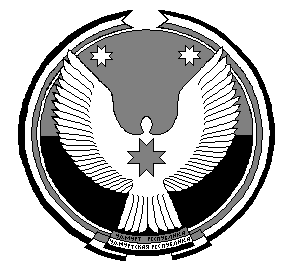 РЕШЕНИЕСовета депутатов муниципального образования "Чутырское"О проекте решения Совета депутатов «Об утверждении отчета об исполнении бюджета      муниципального образования «Чутырское» за 2019 год»Принято Советом депутатовмуниципального образования 	                                                    В соответствии  с Федеральным законом  от 06.10.2003 № 131-ФЗ  «Об общих принципах организации  местного самоуправления в Российской Федерации»,  руководствуясь Уставом  муниципального образования «Чутырское» и Положением  об организации и проведении публичных  слушаний на территории муниципального образования «Чутырское»,    Совет депутатов  муниципального образования  «Чутырское» р е ш а е т :     1. Одобрить проект решения Совета депутатов «Об утверждении   отчета об  исполнении бюджета  муниципального образования «Чутырское» за 2019 год (прилагается).         2.  Провести  публичные слушания  по проекту      утверждения отчета об исполнении бюджета муниципального образования  «Чутырское» за 2019 год 9 апреля 2020 года  с 18.00 часов  в помещении  Чутырского ОКЦ.        3. Разместить материалы, выносимые на публичные слушания  в помещениях органов местного самоуправления, библиотечного обслуживания, учреждений культуры.     4. Установить, что замечания и предложения  к проекту об исполнении бюджета муниципального образования "Чутырское" за 2018 год   направляются в Совет депутатов  муниципального образования «Чутырское» по адресу:   с. Чутырь, ул. Совхозная, 26  в срок до 16 апреля 2020 года.      5.  Для рассмотрения замечаний и предложений к проекту  об утверждении отчета об исполнении  бюджета за 2019 год   муниципального образования "Чутырское" образовать комиссию в составе:Корепанов В.И. – глава муниципального образования;Малых Г.А. – заместитель председателя Совета депутатов муниципального образования; Леконцев А.А. -  депутат  Совета  депутатов  Антонов С.В. - депутат  Совета  депутатовКорепанова Е.Г.- депутат  Совета  депутатов	     6.  Комиссии совместно с авторами поступивших предложений и замечаний к проекту   бюджета  организовать их рассмотрение и в срок до  22 апреля 2020 года представить указанные предложения и замечания на рассмотрение Совета депутатов.     7. Рассмотрение проекта   отчета об исполнении бюджета муниципального образования "Чутырское" за 2019 год включить в повестку дня сессии Совета депутатов на 27 апреля 2020 года.Глава муниципального образования                                     В. И.  Корепановс.  Чутырь23.03.2020 г.№  35.1